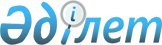 О внесении изменения в приказ Министра финансов Республики Казахстан от 23 мая 2007 года № 185 "Об утверждении Типового плана счетов бухгалтерского учета"Приказ Министра финансов Республики Казахстан от 2 октября 2018 года № 877. Зарегистрирован в Министерстве юстиции Республики Казахстан 15 октября 2018 года № 17549
      ПРИКАЗЫВАЮ:
      1. Внести в приказ Министра финансов Республики Казахстан от 23 мая 2007 года № 185 "Об утверждении Типового плана счетов бухгалтерского учета" (зарегистрирован в Реестре государственной регистрации нормативных правовых актов под № 4771, опубликован 3 августа 2007 года в газете "Юридическая газета" № 118 (1321) следующее изменение:
      Типовой план счетов бухгалтерского учета, утвержденный указанным приказом, изложить в новой редакции согласно приложению к настоящему приказу.
      2. Департаменту методологии бухгалтерского учета и аудита Министерства финансов Республики Казахстан (Бектурова А.Т.) в установленном законодательством порядке обеспечить:
      1) государственную регистрацию настоящего приказа в Министерстве юстиции Республики Казахстан;
      2) в течение десяти календарных дней со дня государственной регистрации настоящего приказа в Министерстве юстиции Республики Казахстан направление его на казахском и русском языках в Республиканское государственное предприятие на праве хозяйственного ведения "Республиканский центр правовой информации" Министерства юстиции Республики Казахстан для официального опубликования и включения в Эталонный контрольный банк нормативных правовых актов Республики Казахстан;
      3) размещение настоящего приказа на интернет-ресурсе Министерства финансов Республики Казахстан;
      4) в течение десяти рабочих дней после государственной регистрации настоящего приказа в Министерстве юстиции Республики Казахстан представление в Департамент юридической службы Министерства финансов Республики Казахстан сведений об исполнении мероприятий, предусмотренных подпунктами 1), 2) и 3) настоящего пункта.
      3. Настоящий приказ вводится в действие с 1 января 2019 года и подлежит официальному опубликованию. Типовой план счетов бухгалтерского учета Глава 1. Общие положения
      1. Настоящий Типовой план счетов бухгалтерского учета (далее – Типовой план) разработан в соответствии подпунктом 6) пункта 5 статьи 20 Закона Республики Казахстан от 28 февраля 2007 года "О бухгалтерском учете и финансовой отчетности". Глава 2. Типовой план
      2. Типовой план предназначен для группировки и текущего отражения элементов финансовой отчетности в стоимостном выражении.
      3. Синтетические счета бухгалтерского учета в Типовом плане расположены в порядке уменьшения ликвидности по форме согласно приложению к настоящему Типовому плану. Номера счетов бухгалтерского учета в Типовом плане содержат четыре знака. Первая цифра номера указывает на принадлежность к разделам, вторая – на принадлежность к подразделам, третья – на принадлежность к группам синтетических счетов, четвертая цифра – определяется организацией самостоятельно.
      4. Порядок ведения аналитического учета операций и событий устанавливается индивидуальным предпринимателем или должностными лицами юридического лица, которые в соответствии с законодательными актами Республики Казахстан и учредительными документами осуществляют текущее руководство и ведение дел, исходя из потребностей индивидуального предпринимателя или организации. Глава 3. Разделы Типового плана
      5. Типовой план содержит следующие разделы:
      1 раздел – "Краткосрочные активы";
      2 раздел – "Долгосрочные активы";
      3 раздел – "Краткосрочные обязательства";
      4 раздел – "Долгосрочные обязательства";
      5 раздел – "Капитал и резервы";
      6 раздел – "Доходы";
      7 раздел – "Расходы";
      8 раздел – "Счета производственного учета". Глава 4. Счета раздела 1 "Краткосрочные активы"
      6. Счета раздела 1 "Краткосрочные активы" предназначены для учета активов организации, классифицируемых как краткосрочные.
      7. Раздел 1 "Краткосрочные активы" предназначен для учета активов организации, классифицируемых как краткосрочные.
      Раздел 1 "Краткосрочные активы" включает следующие подразделы:
      1000 – "Денежные средства";
      1100 – "Краткосрочные финансовые активы";
      1200 – "Краткосрочная дебиторская задолженность";
      1300 – "Запасы";
      1400 – "Текущие налоговые активы";
      1500 – "Долгосрочные активы, предназначенные для продажи";
      1600 – "Биологические активы";
      1700 – "Прочие краткосрочные активы".
      8. Подраздел 1000 – "Денежные средства" предназначен для учета денежных средств.
      Данный подраздел включает следующие группы счетов:
      1010 – "Денежные средства в кассе", где учитывается движение денежных средств в кассе в национальной и в иностранных валютах;
      1020 – "Денежные средства в пути", где учитывается движение денежных средств в пути и конвертации валюты;
      1030 – "Денежные средства на текущих банковских счетах", где учитывается движение денежных средств на текущих банковских счетах в национальной и в иностранных валютах;
      1040 – "Денежные средства на корреспондентских счетах", где учитывается движение денежных средств на корреспондентских счетах в национальной и в иностранных валютах;
      1050 – "Денежные средства на сберегательных счетах", где учитывается движение денежных средств на сберегательных счетах в национальной и в иностранных валютах;
      1060 – "Денежные средства, ограниченные в использовании", где учитываются денежные средства в кассе, на текущих, корреспондентских и сберегательных счетах, ограниченные в использовании;
      1070 – "Учет электронных денежных средств", где учитываются электронные денежные средства в системе;
      1080 – "Прочие денежные средства", где учитываются прочие денежные средства, не указанные в предыдущих группах;
      1090 - "Оценочный резерв под убытки от обесценения денежных средств", где учитываются оценочные резервы под ожидаемые кредитные убытки от обесценения денежных средств.
      9. Подраздел 1100 – "Краткосрочные финансовые активы" предназначен для учета краткосрочных финансовых инвестиций.
      Данный подраздел включает следующие группы счетов:
      1110 – "Краткосрочные финансовые активы, оцениваемые по амортизированной стоимости", где учитываются краткосрочные финансовые активы, оцениваемые по амортизированной стоимости;
      1120 – "Краткосрочные финансовые активы, оцениваемые по справедливой стоимости через прочий совокупный доход", где учитываются краткосрочные финансовые активы, оцениваемые по справедливой стоимости через прочий совокупный доход;
      1130 – "Краткосрочные финансовые активы, оцениваемые по справедливой стоимости через прибыль или убыток", где учитываются краткосрочные финансовые активы, оцениваемые по справедливой стоимости через прибыль или убыток;
      1140 – "Производные финансовые инструменты", где учитываются производные финансовые инструменты, в том числе встроенные;
      1150 – "Краткосрочные вознаграждения к получению", где отражаются операции, связанные с движением дебиторской задолженности по:
      начисленным дивидендам по акциям (долям участия);
      начисленным вознаграждениям по финансовой аренде, предоставленным займам, приобретенным финансовым инвестициям, доверительному управлению, и прочим начисленным вознаграждениям;
      1160 – "Прочие краткосрочные финансовые активы", где учитываются прочие краткосрочные финансовые активы, не указанные в предыдущих группах;
      1170 - "Оценочный резерв под убытки от обесценения краткосрочных финансовых активов", где учитываются оценочные резервы под ожидаемые кредитные убытки от обесценения краткосрочных финансовых активов.
      10. Подраздел 1200 – "Краткосрочная дебиторская задолженность" предназначен для учета краткосрочной дебиторской задолженности.
      Данный подраздел включает следующие группы счетов:
      1210 – "Краткосрочная дебиторская задолженность покупателей и заказчиков", где отражаются операции по расчетам с покупателями и заказчиками за реализованные активы и оказанные услуги сроком до одного года, и прочая краткосрочная дебиторская задолженность покупателей и заказчиков;
      1220 – "Краткосрочная дебиторская задолженность дочерних организаций", где отражаются операции по расчетам с дочерними организациями за реализованные активы и оказанные услуги сроком до одного года, и прочая краткосрочная дебиторская задолженность дочерних организаций;
      1230 – "Краткосрочная дебиторская задолженность ассоциированных и совместных организаций", где отражаются операции по расчетам с ассоциированными и совместными организациями за реализованные активы и оказанные услуги сроком до одного года, и прочая краткосрочная дебиторская задолженность ассоциированных и совместных организаций;
      1240 – "Краткосрочная дебиторская задолженность филиалов и структурных подразделений", где отражаются операции по поступлению и списанию денежных средств на счета филиалов, и прочая краткосрочная дебиторская задолженность филиалов и структурных подразделений;
      1250 – "Краткосрочная дебиторская задолженность работников", где отражаются операции, связанные с движением дебиторской задолженности работников по:
      выданным в подотчет денежным средствам на приобретение активов, оплате услуг, служебным командировкам и другие;
      предоставленным работникам займам, а также расчеты по возмещению материального ущерба (недостача, хищение, порча и другие), причиненного организации работником, и прочая краткосрочная дебиторская задолженность работников;
      1260 – "Краткосрочная дебиторская задолженность по аренде", где учитываются расходы по осуществлению текущих арендных платежей по операционной и финансовой аренде за текущий период;
      1270 – "Прочая краткосрочная дебиторская задолженность", где отражаются операции по прочей дебиторской задолженности сроком до одного года, не указанные в предыдущих группах, например, задолженность по векселям полученным, по осуществлению страховых выплат страховым организациям;
      1280 – "Оценочный резерв под убытки от обесценения краткосрочной дебиторской задолженности", где учитываются оценочные резервы под убытки от обесценения краткосрочной дебиторской задолженности.
      11. Подраздел 1300 – "Запасы" предназначен для учета активов, предназначенных для продажи в ходе обычной деятельности, или в процессе производства для продажи, или в форме сырья или материалов, предназначенных для использования в производственном процессе или при предоставлении услуг.
      Данный подраздел включает следующие группы счетов:
      1310 – "Сырье и материалы", где учитываются сырье и материалы, в том числе сельскохозяйственные, предназначенные для дальнейшего использования в производственном процессе;
      1320 – "Готовая продукция", где учитывается готовая продукция, в том числе сельскохозяйственная продукция;
      1330 – "Товары", где отражаются операции, связанные с движением товаров, в том числе сельскохозяйственных, закупленных и хранящихся для перепродажи;
      1340 – "Незавершенное производство", где учитываются затраты по незавершенному производству;
      1350 – "Прочие запасы", где учитываются прочие запасы, не указанные в предыдущих группах;
      1360 – "Оценочный резерв под убытки от обесценения запасов", где учитываются оценочные резервы под убытки от обесценения запасов;
      1370 – "Актив по праву на возврат запасов", где учитывается себестоимость запасов в части ожидаемых возвратов.
      12. Подраздел 1400 – "Текущие налоговые активы" предназначен для учета излишне уплаченных сумм налогов и других обязательных платежей в бюджет при расчете с бюджетом, а также сумм налога на добавленную стоимость, подлежащего зачету по выставленным счетам-фактурам.
      Данный подраздел включает следующие группы счетов:
      1410 – "Корпоративный подоходный налог", где отражаются операции, связанные с отражением излишне уплаченного в бюджет корпоративного подоходного налога, а также авансовые платежи по уплате корпоративного подоходного налога;
      1420 – "Налог на добавленную стоимость", где отражаются операции по налогу на добавленную стоимость, подлежащему отнесению в зачет, в том числе подлежащего возмещению в соответствии с налоговым законодательством, а также излишне уплаченные в бюджет суммы налога на добавленную стоимость;
      1430 – "Прочие налоги и другие обязательные платежи в бюджет", где учитываются прочие налоги и другие обязательные платежи, подлежащие к возмещению и(или) подлежащие зачету в соответствии с законодательством Республики Казахстан.
      13. Подраздел 1500 – "Долгосрочные активы, предназначенные для продажи" предназначен для учета долгосрочных активов, которые классифицируются как предназначенные для продажи, если их балансовая стоимость будет возмещена в основном за счет продажи, а не посредством последующего использования, при этом вероятность продажи является высокой.
      Данный подраздел включает следующие группы счетов:
      1510 – "Долгосрочные активы, предназначенные для продажи", где учитываются долгосрочные активы, предназначенные для продажи, например, оборудование, подготовленное для продажи;
      1520 – "Группы на выбытие, предназначенные для продажи", где учитываются группы на выбытие, предназначенные для продажи, например, действующий завод, подготовленный к продаже;
      1530 – "Оценочный резерв под убытки от обесценения долгосрочных активов (или выбывающих групп), предназначенных для продажи", учитываются оценочные резервы под убытки от обесценения долгосрочных активов (или выбывающих групп), предназначенных для продажи.
      14. Подраздел 1600 – "Биологические активы" предназначен для учета биологических активов, связанных с сельскохозяйственной деятельностью.
      Данный подраздел включает следующие группы счетов:
      1610 – "Растения";
      1620 – "Животные".
      1630 – "Оценочный резерв под убытки от обесценения биологических активов", где учитываются оценочные резервы под убытки от обесценения биологических активов.
      15. Подраздел 1700 – "Прочие краткосрочные активы" предназначен для учета прочих краткосрочных активов, не указанных в предыдущих подразделах.
      Данный подраздел включает следующие группы счетов:
      1710 – "Краткосрочные авансы выданные", где учитываются авансы, выданные под поставку активов, а также по оплате продукции, услуг, принятых от заказчиков по частичной готовности, в течение отчетного периода, и прочие краткосрочные авансы выданные;
      1720 – "Расходы будущих периодов", где учитываются расходы, произведенные в настоящем периоде, но относящиеся к будущим периодам в отчетном году (страховые премии, выплаченные страховым организациям, арендная плата и др.);
      1730 – "Краткосрочные активы по договорам", где учитываются активы по договорам с покупателями;
      1740 – "Оценочный резерв под убытки от обесценения краткосрочных активов по договорам", где учитываются оценочные резервы под убытки от обесценения краткосрочных активов по договорам с покупателями;
      1750 – "Прочие краткосрочные активы", где отражаются операции по прочим краткосрочным активам, не указанным в предыдущих группах. Глава 5. Счета раздела 2 "Долгосрочные активы"
      16. Счета раздела 2 "Долгосрочные активы" предназначены для учета активов организации, классифицируемых как долгосрочные.
      Раздел 2 "Долгосрочные активы" включает следующие подразделы:
      2000 – "Долгосрочные финансовые активы" включает следующие подразделы:
      2100 – "Долгосрочная дебиторская задолженность";
      2200 – "Инвестиции";
      2300 – "Инвестиционное имущество";
      2400 – "Основные средства";
      2500 – "Биологические активы";
      2600 – "Разведочные и оценочные активы";
      2700 – "Нематериальные активы";
      2800 – "Отложенные налоговые активы";
      2900 – "Прочие долгосрочные активы".
      17. Подраздел 2000 – "Долгосрочные финансовые активы" предназначен для учета долгосрочных финансовых активов (за исключением инвестиций, учитываемых методом долевого участия и по первоначальной стоимости) и долгосрочной дебиторской задолженности.
      Данный подраздел включает следующие группы счетов:
      2010 – "Долгосрочные финансовые активы, оцениваемые по амортизированной стоимости", где учитываются долгосрочные финансовые активы, оцениваемые по амортизированной стоимости;
      2020 – "Долгосрочные финансовые активы, оцениваемые по справедливой стоимости через прочий совокупный доход", где учитываются долгосрочные финансовые активы, оцениваемые по справедливой стоимости через прочий совокупный доход;
      2030 – "Долгосрочные финансовые активы, оцениваемые по справедливой стоимости через прибыль или убыток", где учитываются долгосрочные финансовые активы, оцениваемые по справедливой стоимости через прибыль или убыток;
      2040 – "Производные финансовые инструменты", где учитываются производные финансовые инструменты, в том числе встроенные;
      2050 – "Долгосрочные вознаграждения к получению", где отражаются операции, связанные с движением долгосрочной дебиторской задолженности по начисленным вознаграждениям по финансовой аренде, предоставленным займам, приобретенным финансовым инвестициям, доверительному управлению, и прочие долгосрочные вознаграждения к получению;
      2060 – "Долевые инструменты", где учитываются долевые инструменты, оцениваемые по справедливой стоимости через прочий совокупный доход и долевые инструменты, оцениваемые по справедливой стоимости через прибыль и убыток;
      2070 – "Прочие долгосрочные финансовые активы", где учитываются прочие долгосрочные финансовые активы, не указанные в предыдущих группах.
      2080 – "Оценочный резерв под убытки от обесценения долгосрочных финансовых активов", где учитываются оценочные резервы под ожидаемые кредитные убытки от обесценения долгосрочных финансовых активов.
      18. Подраздел 2100 – "Долгосрочная дебиторская задолженность" предназначен для учета долгосрочной дебиторской задолженности.
      Данный подраздел включает следующие группы счетов:
      2110 – "Долгосрочная задолженность покупателей и заказчиков", где отражаются операции по расчетам с покупателями и заказчиками за реализованные активы и оказанные услуги сроком свыше одного года;
      2120 – "Долгосрочная дебиторская задолженность дочерних организаций", где отражаются операции по расчетам с дочерними организациями за реализованные активы и оказанные услуги сроком свыше одного года, и прочая долгосрочная дебиторская задолженность дочерних организаций;
      2130 – "Долгосрочная дебиторская задолженность ассоциированных и совместных организаций", где отражаются операции по расчетам с ассоциированными и совместными организациями за реализованные активы и оказанные услуги сроком свыше одного года, и прочая долгосрочная дебиторская задолженность ассоциированных и совместных организаций;
      2140 – "Долгосрочная дебиторская задолженность филиалов и структурных подразделений", где учитывается долгосрочная дебиторская задолженность филиалов и структурных подразделений;
      2150 – "Долгосрочная дебиторская задолженность работников", где отражаются операции, связанные с движением дебиторской задолженности работников по предоставленным работникам долгосрочным займам, а также расчеты по возмещению материального ущерба (недостача, хищение, порча и другие), причиненного организации работником, сроком свыше одного года;
      2160 – "Долгосрочная дебиторская задолженность по аренде", где учитываются долгосрочная дебиторская задолженность по финансовой аренде, и прочая долгосрочная дебиторская задолженность по аренде;
      2170 – "Прочая долгосрочная дебиторская задолженность", где отражаются операции по прочей долгосрочной дебиторской задолженности, не указанной в предыдущих группах, например, долгосрочной задолженности по векселям полученным, по осуществлению страховых выплат страховым организациям;
      2180 – "Оценочный резерв под убытки от обесценения долгосрочной дебиторской задолженности", где учитываются оценочные резервы под убытки от обесценения долгосрочной дебиторской задолженности.
      19. Подраздел 2200 – "Инвестиции" предназначен для учета инвестиции, учитываемых методом долевого участия и по первоначальной стоимости.
      2210 – "Инвестиции, учитываемые методом долевого участия", где отражаются операции по инвестициям в долевые инструменты, учитываемые методом долевого участия.
      2220 – "Инвестиции, учитываемые по первоначальной стоимости", где отражаются операции по инвестициям в долевые инструменты, учитываемые по первоначальной стоимости;
      2230 – "Оценочный резерв под убытки от обесценения инвестиций", где учитываются оценочные резервы под убытки от обесценения инвестиций.
      20. Подраздел 2300 – "Инвестиционное имущество" предназначен для учета инвестиций в недвижимость.
      Данный подраздел включает следующие группы счетов:
      2310 – "Инвестиционное имущество", где учитывается инвестиционное имущество;
      2320 – "Амортизация инвестиционного имущества", где аккумулируются суммы амортизации инвестиционного имущества;
      2330 – "Оценочный резерв под убытки от обесценения инвестиционного имущества", где аккумулируются суммы оценочного резерва под убытки от обесценения инвестиционного имущества.
      21. Подраздел 2400 – "Основные средства" предназначен для учета основных средств.
      Данный подраздел включает следующие группы счетов:
      2410 – "Основные средства", где учитывается основные средства;
      2420 – "Амортизация основных средств", где аккумулируются суммы амортизации основных средств;
      2430 – "Оценочный резерв под убытки от обесценения основных средств", где учитываются оценочные резервы под убытки от обесценения основных средств;
      2440 – "Право пользования активом", где отражается стоимость права пользования арендованными активами, удовлетворяющими критериям признания основного средства;
      2450 – "Амортизация права пользования активом", где аккумулируются суммы амортизации права пользования активами;
      2460 – "Оценочный резерв под убытки от обесценения права пользования активом", где учитываются оценочные резервы под убытки от обесценения права пользования активами.
      22. Подраздел 2500 – "Биологические активы" предназначен для учета биологических активов, связанных с сельскохозяйственной деятельностью.
      Данный подраздел включает следующие группы счетов:
      2510 – "Растения";
      2520 – "Животные".
      2530 – "Амортизация биологических активов", где аккумулируются суммы амортизации биологических активов в случае, если их справедливая стоимость не поддается оценке;
      2540 – "Оценочный резерв под убытки от обесценения биологических активов", где учитываются оценочные резервы под убытки от обесценения биологических активов.
      23. Подраздел 2600 – "Разведочные и оценочные активы" предназначен для учета расходов на разведку и оценку минеральных ресурсов, за исключением расходов, понесенных в ходе деятельности, предшествующей разведке и оценке минеральных ресурсов, а также после того, как техническая осуществимость и коммерческая целесообразность добычи минеральных ресурсов становится очевидной.
      Данный подраздел включает следующие группы счетов:
      2610 – "Разведочные и оценочные активы", где отражаются операции, связанные с признанием расходов в качестве разведочных и оценочных активов;
      2620 – "Амортизация разведочных и оценочных активов", где аккумулируются суммы амортизации разведочных и оценочных активов;
      2630 – "Оценочный резерв под убытки от обесценения разведочных и оценочных активов", где аккумулируются суммы оценочного резерва под убытки от обесценения разведочных и оценочных активов.
      24. Подраздел 2700 – "Нематериальные активы" предназначен для учета нематериальных активов.
      Данный подраздел включает следующую группу счетов:
      2710 – "Гудвилл", где отражаются операции, связанные с наличием и движением гудвилла, как части статьи инвестиций;
      2720 – "Обесценение гудвилла", где отражаются операции по отражению обесценения гудвилла по итогам регулярно проводимого тестирования на предмет возможных убытков от обесценения;
      2730 – "Прочие нематериальные активы", где учитываются группы активов, сходных по характеру и применению в деятельности организации, например:
      товарные знаки;
      титульные и издательские права;
      компьютерное программное обеспечение;
      лицензии и франшизы;
      авторские права, патенты и другие права на промышленную собственность, права на услуги и эксплуатацию;
      рецепты, формулы, модели, чертежи и опытные образцы;
      нематериальные активы в процессе разработки;
      2740 – "Амортизация прочих нематериальных активов", где аккумулируются суммы амортизации нематериальных активов, при этом амортизация на нематериальные активы с неопределенным сроком полезного использования не начисляется, а ежегодно проводится тест на обесценение;
      2750 – "Оценочный резерв под убытки от обесценения прочих нематериальных активов", где аккумулируются суммы оценочного резерва под убытки от обесценения прочих нематериальных активов;
      2760 – "Право пользования активом", где отражается стоимость права пользования арендованными активами, удовлетворяющими критериям признания нематериального актива;
      2770 – "Амортизация права пользования активом", где аккумулируются суммы амортизации права пользования активами;
      2780 – "Оценочный резерв под убытки от обесценения права пользования активом", где учитываются оценочные резервы под убытки от обесценения права пользования активами.
      25. Подраздел 2800 – "Отложенные налоговые активы" предназначен для учета отложенного корпоративного подоходного налога и включает следующий счет:
      2810 – "Отложенные налоговые активы по корпоративному подоходному налогу", где учитываются суммы налогов на прибыль, подлежащие возмещению в будущих периодах в связи с:
      вычитаемыми временными разницами,
      переносом на будущий период неиспользованных налоговых убытков;
      переносом на будущий период неиспользованных налоговых кредитов.
      26. Подраздел 2900 – "Прочие долгосрочные активы" предназначен для учета прочих долгосрочных активов, не указанных в предыдущих подразделах.
      Данный подраздел включает следующие группы счетов:
      2910 – "Долгосрочные авансы выданные", где учитываются авансы, выданные под поставку активов, а также по оплате продукции, услуг, принятых от заказчиков по частичной готовности, сроком свыше одного года, и прочие долгосрочные авансы выданные;
      2920 – "Расходы будущих периодов", где учитываются расходы, произведенные в отчетном периоде, но относящиеся к будущим отчетным периодам;
      2930 – "Незавершенное строительство", где учитываются затраты по незавершенному строительству, например, затраты:
      связанные со строительством основных средств;
      связанные со строительством объекта, который в будущем предполагается использовать в качестве инвестиций в недвижимость.
      2940 – "Долгосрочные активы по договорам", где учитываются активы по договорам с покупателями;
      2950 – "Оценочный резерв под убытки от обесценения долгосрочных активов по договорам", где учитываются оценочные резервы под убытки от обесценения долгосрочных активов по договорам с покупателями;
      2960 – "Затраты по договорам", где учитываются затраты по договорам с покупателями;
      2970 – "Амортизация затрат по договорам", где учитываются суммы амортизации затрат по договорам;
      2980 – "Оценочный резерв под убытки от обесценения затрат по договорам", где учитываются оценочные резервы под убытки от обесценения затрат по договорам;
      2990 – "Прочие долгосрочные активы", где учитываются прочие группы долгосрочных активов, не указанные в предыдущих группах. Глава 6. Счета раздела 3 "Краткосрочные обязательства"
      27. Счета раздела 3 "Краткосрочные обязательства" предназначены для учета обязательств организации, классифицируемых как краткосрочные.
      Раздел 3 "Краткосрочные обязательства" включает следующие подразделы:
      3000 – "Краткосрочные финансовые обязательства";
      3100 – "Обязательства по налогам";
      3200 – "Обязательства по другим обязательным и добровольным платежам";
      3300 – "Краткосрочная кредиторская задолженность";
      3400 – "Краткосрочные оценочные обязательства";
      3500 – "Прочие краткосрочные обязательства".
      28. Подраздел 3000 – "Краткосрочные финансовые обязательства" предназначен для учета краткосрочных финансовых обязательств сроком до одного года, за исключением краткосрочной кредиторской задолженности.
      Данный подраздел включает следующие группы счетов:
      3010 – "Краткосрочные финансовые обязательства, оцениваемые по амортизированной стоимости", где учитываются краткосрочные финансовые обязательства, оцениваемые по амортизированной стоимости;
      3020 – "Краткосрочные финансовые обязательства, оцениваемые по справедливой стоимости через прибыль или убыток", где учитываются финансовые обязательства, оцениваемые по справедливой стоимости;
      3030 – "Производные финансовые инструменты", где учитываются производные финансовые инструменты, в том числе встроенные;
      3040 – "Краткосрочная кредиторская задолженность по дивидендам и доходам участников", где отражаются операции по начислению и выплате дивидендов по акциям и доходов участникам юридического лица, имеющим долю в уставном капитале;
      3050 – "Краткосрочные вознаграждения к выплате", где отражаются операции, связанные с наличием и движением начисленных вознаграждений к оплате по полученным займам, выданным векселям, эмитированным ценным бумагам и договорам доверительного управления, и прочие краткосрочные вознаграждения к выплате;
      3060 – "Текущая часть долгосрочных финансовых обязательств, оцениваемых по амортизированной стоимости", где учитывается текущая часть долгосрочных финансовых обязательств, оцениваемых по амортизированной стоимости;
      3070 – "Текущая часть долгосрочных финансовых обязательств, оцениваемых по справедливой стоимости через прибыль или убытки", где учитывается текущая часть долгосрочных финансовых обязательств, оцениваемых по справедливой стоимости через прибыль или убытки;
      3080 – "Прочие краткосрочные финансовые обязательства", где учитываются прочие краткосрочные финансовые обязательства, не указанные в предыдущих группах.
      29. Подраздел 3100 – "Обязательства по налогам" предназначен для учета обязательств организации по уплате налогов.
      Данный подраздел включает следующие группы счетов:
      3110 – "Корпоративный подоходный налог, подлежащий уплате", где учитывается корпоративный подоходный налог, подлежащий уплате;
      3120 – "Индивидуальный подоходный налог", где отражаются операции, связанные с начислением и уплатой индивидуального подоходного налога;
      3130 – "Налог на добавленную стоимость", где учитывается операции, связанные с начислением и уплатой налога на добавленную стоимость;
      3140 – "Акцизы", где отражаются операции, связанные с начислением и уплатой акцизов;
      3150 – "Социальный налог", где отражаются операции, связанные с начислением и уплатой социального налога;
      3160 – "Земельный налог", где отражаются операции, связанные с начислением и уплатой земельного налога;
      3170 – "Налог на транспортные средства", где отражаются операции, связанные с начислением и уплатой налога на транспортные средства;
      3180 – "Налог на имущество", где отражаются операции, связанные с начислением и уплатой налога на имущество;
      3190 – "Прочие налоги", где отражаются операции, связанные с начислением и уплатой прочих налогов, не указанных в предыдущих группах.
      30. Подраздел 3200 – "Обязательства по другим обязательным и добровольным платежам" предназначен для учета обязательных и добровольных платежей, подлежащих уплате в соответствии с законодательством Республики Казахстан, за исключением налогов.
      Данный подраздел включает следующие группы счетов:
      3210 – "Обязательства по социальному страхованию", где отражаются операции, связанные с начислением и уплатой отчислений по социальному страхованию;
      3220 – "Обязательства по пенсионным отчислениям", где отражаются операции, связанные с начислением и уплатой пенсионных отчислений;
      3230 – "Прочие обязательства по другим обязательным платежам", где отражаются операции, связанные с начислением и уплатой отчислений по другим обязательным платежам, например, сборы, государственная пошлина, платы;
      3240 – "Прочие обязательства по другим добровольным платежам", где отражаются операции, связанные с начислением и уплатой отчислений по другим добровольным платежам;
      31. Подраздел 3300 – "Краткосрочная кредиторская задолженность" предназначен для учета кредиторской задолженности сроком до одного года.
      Данный подраздел включает следующие группы счетов:
      3310 – "Краткосрочная кредиторская задолженность поставщикам и подрядчикам", где отражаются операции по расчетам с поставщиками и подрядчиками за приобретенные активы и полученные услуги, включая расходы по доставке или переработке запасов со сроком оплаты менее года, и прочая краткосрочная задолженность поставщикам и подрядчикам;
      3320 – "Краткосрочная кредиторская задолженность дочерним организациям", где отражаются операции по расчетам с дочерними организациями за приобретенные активы и полученные услуги сроком до одного года, и прочая краткосрочная кредиторская задолженность дочерним организациям;
      3330 – "Краткосрочная кредиторская задолженность ассоциированным и совместным организациям", где отражаются операции по расчетам с ассоциированными и совместными организациями за приобретенные активы и полученные услуги сроком до одного года, и прочая краткосрочная кредиторская задолженность ассоциированным и совместным организациям;
      3340 – "Краткосрочная кредиторская задолженность филиалам и структурным подразделениям", где отражаются операции по поступлению и списанию денежных средств на счета филиалов и структурных подразделений, и прочая краткосрочная кредиторская задолженность филиалам и структурным подразделениям;
      3350 – "Краткосрочная задолженность по оплате труда", где учитываются вознаграждения работникам (кроме выходных пособий и компенсационных выплат долевыми инструментами), подлежащие выплате в полном объеме в течение двенадцати месяцев после окончания периода, в котором работники оказали соответствующие услуги, и прочая краткосрочная задолженность по оплате труда;
      3360 – "Краткосрочная задолженность по аренде", где отражаются операции, связанные с выплатой арендных обязательств по краткосрочной аренде, и прочая краткосрочная задолженность по аренде;
      3370 – "Текущая часть долгосрочной кредиторской задолженности", где отражаются операции, связанные с выплатой текущей части долгосрочной кредиторской задолженности;
      3380 – "Прочая краткосрочная кредиторская задолженность", где учитывается прочая краткосрочная кредиторская задолженность, не указанная в предыдущих группах.
      32. Подраздел 3400 – "Краткосрочные оценочные обязательства" предназначен для учета краткосрочных оценочных обязательств, определенных как обязательства с неопределенным временем и суммой.
      Данный подраздел включает следующие группы счетов:
      3410 – "Краткосрочные гарантийные обязательства", где отражаются операции, связанные с созданием и движением резерва по гарантийным обязательствам по реализованной продукции и оказанным услугам со сроком гарантии до одного года, и прочие краткосрочные гарантийные обязательства;
      3420 – "Краткосрочные обязательства по юридическим претензиям", где отражаются операции, связанные с созданием и движением резерва по судебным искам, срок рассмотрения которых истекает до одного года, и прочие краткосрочные обязательства по юридическим претензиям;
      3430 – "Краткосрочные оценочные обязательства по вознаграждениям работникам", где отражаются ожидаемые затраты на выплату краткосрочных вознаграждений работникам в форме оплачиваемых отсутствий на работе, а также ожидаемые затраты на участие в прибыли и выплату премий, и прочие краткосрочные оценочные обязательства по вознаграждениям работникам;
      3440 – "Прочие краткосрочные оценочные обязательства", где учитываются прочие краткосрочные оценочные обязательства, не указанные в предыдущих группах счетов.
      33. Подраздел 3500 – "Прочие краткосрочные обязательства" предназначен для учета прочих краткосрочных обязательств, не указанных в предыдущих подразделах.
      Данный подраздел включает следующие группы счетов:
      3510 – "Краткосрочные авансы полученные", где учитываются полученные авансы под поставку товаров, сырья, материалов, оказание услуг, а также по оплате продукции, произведенной для заказчиков по частичной готовности, и прочие краткосрочные авансы полученные;
      3520 – "Доходы будущих периодов", где отражаются доходы, полученные в текущем месяце, но относящиеся к будущим месяцам отчетного периода;
      3530 – "Обязательства группы на выбытие, предназначенной для продажи", где отражаются обязательства группы на выбытие, предназначенной для продажи;
      3540 – "Краткосрочные обязательства по договорам", где учитываются обязательства по договорам с покупателями;
      3550 – "Долговой компонент комбинированного краткосрочного финансового инструмента", где учитывается долговой компонент комбинированного краткосрочного финансового инструмента;
      3560 – "Прочие краткосрочные обязательства", где учитываются прочие краткосрочные обязательства, не указанные в предыдущих группах. Глава 7. Счета раздела 4 "Долгосрочные обязательства"
      34. Счета раздела 4 "Долгосрочные обязательства" предназначены для учета обязательств организации, классифицируемых как долгосрочные.
      Раздел 4 "Долгосрочные обязательства" включает следующие подразделы:
      4000 – "Долгосрочные финансовые обязательства";
      4100 – "Долгосрочная кредиторская задолженность";
      4200 – "Долгосрочные оценочные обязательства";
      4300 – "Отложенные налоговые обязательства";
      4400 – "Прочие долгосрочные обязательства".
      35. Подраздел 4000 – "Долгосрочные финансовые обязательства" предназначен для учета долгосрочных финансовых обязательств, за исключением долгосрочной кредиторской задолженности.
      Данный подраздел включает следующие группы счетов:
      4010 – "Долгосрочные финансовые обязательства, оцениваемые по амортизированной стоимости", где учитываются долгосрочные финансовые обязательства, оцениваемые по амортизированной стоимости;
      4020 – "Долгосрочные финансовые обязательства, оцениваемые по справедливой стоимости через прибыль или убыток", где учитываются долгосрочные финансовые обязательства, оцениваемые по справедливой стоимости;
      4030 – "Производные финансовые инструменты", где учитываются производные финансовые инструменты, в том числе встроенные;
      4040 – "Долгосрочная задолженность по дивидендам и доходам участников", где отражаются операции по начислению и выплате дивидендов по акциям и доходов участникам юридического лица, имеющим долю в уставном капитале;
      4050 – "Долгосрочные вознаграждения к выплате", где отражаются операции, связанные с наличием и движением начисленных вознаграждений к оплате по начисленным вознаграждениям по финансовой аренде, по полученным займам, выданным векселям, эмитированным ценным бумагам и договорам доверительного управления, и прочие долгосрочные вознаграждения к выплате;
      4060 – "Прочие долгосрочные финансовые обязательства", где учитываются прочие финансовые обязательства, не указанные в предыдущих группах.
      36. Подраздел 4100 – "Долгосрочная кредиторская задолженность" предназначен для учета кредиторской задолженности сроком свыше одного года.
      Данный подраздел включает следующие группы счетов:
      4110 – "Долгосрочная кредиторская задолженность поставщикам и подрядчикам", где отражаются операции по расчетам с поставщиками и подрядчиками за приобретенные активы и потребленные услуги, включая расходы по доставке или переработке запасов со сроком оплаты свыше одного года, и прочая долгосрочная задолженность поставщикам и подрядчикам;
      4120 – "Долгосрочная кредиторская задолженность дочерним организациям", где отражаются операции по расчетам с дочерними организациями за приобретенные активы и потребленные услуги сроком свыше одного года, и прочая долгосрочная кредиторская задолженность дочерним организациям;
      4130 – "Долгосрочная кредиторская задолженность ассоциированным и совместным организациям", где отражаются операции по расчетам с ассоциированными и совместными организациями за полученные активы и потребленные услуги, сроком свыше одного года, и прочая долгосрочная кредиторская задолженность ассоциированным и совместным организациям;
      4140 – "Долгосрочная кредиторская задолженность филиалам и структурным подразделениям", где учитывается долгосрочная кредиторская задолженность филиалам и структурным подразделениям;
      4150 – "Долгосрочная задолженность по аренде", где отражаются операции, связанные с выплатой арендных обязательств по финансовой и операционной аренде сроком свыше одного года;
      4160 – "Прочая долгосрочная кредиторская задолженность", где учитываются прочая долгосрочная кредиторская задолженность, не указанная в предыдущих группах.
      37. Подраздел 4200 – "Долгосрочные оценочные обязательства" предназначен для учета долгосрочных оценочных обязательств как обязательств с неопределенным временем и суммой.
      Данный подраздел включает следующие группы счетов:
      4210 – "Долгосрочные гарантийные обязательства", где отражаются операции, связанные с созданием и движением резерва по гарантийным обязательствам по реализованной продукции со сроком гарантии свыше одного года, и прочие долгосрочные гарантийные обязательства;
      4220 – "Долгосрочные оценочные обязательства по юридическим претензиям", где отражаются операции, связанные с созданием и движением резерва по судебным искам и прочим долгосрочным оценочным обязательствам по юридическим претензиям, срок рассмотрения которых свыше одного года;
      4230 – "Долгосрочные оценочные обязательства по вознаграждениям работникам", где отражаются ожидаемые затраты на выплату вознаграждений работникам в форме оплачиваемых отсутствий на работе и на участие в прибыли и выплату премий, подлежащие выплате через двенадцать месяцев или более, по окончании периода, в котором работники предоставили соответствующие услуги, и прочие долгосрочные оценочные обязательства по вознаграждениям работникам;
      4240 – "Прочие долгосрочные оценочные обязательства", где учитываются прочие долгосрочные оценочные обязательства, не указанные в предыдущих группах счетов.
      38. Подраздел 4300 – "Отложенные налоговые обязательства" предназначен для учета отложенного корпоративного подоходного налога и включает следующий счет:
      4310 – "Отложенные налоговые обязательства по корпоративному подоходному налогу", где учитываются суммы налога на прибыль, подлежащие уплате в будущих периодах в связи с налогооблагаемыми временными разницами.
      39. Подраздел 4400 – "Прочие долгосрочные обязательства" предназначен для учета прочих долгосрочных обязательств, не указанных в предыдущих подразделах.
      Данный подраздел включает следующие группы счетов:
      4410 – "Долгосрочные авансы полученные", где учитываются полученные авансы под поставку товаров, сырья, материалов, оказание услуг, а также по оплате продукции, произведенной для заказчиков по частичной готовности, и прочие долгосрочные авансы полученные;
      4420 – "Доходы будущих периодов", где отражаются доходы, полученные в текущем отчетном периоде, но относящиеся к будущим отчетным периодам;
      4430 – "Долгосрочные обязательства по договорам", где учитываются обязательства по договорам с покупателями;
      4440 – "Долговой компонент комбинированного долгосрочного финансового инструмента", где учитывается долговой компонент комбинированного долгосрочного финансового инструмента;
      4450 – "Прочие долгосрочные обязательства", где учитываются прочие долгосрочные обязательства, не указанные в предыдущих группах. Глава 8. Счета раздела 5 "Капитал и резервы"
      40. Счета раздела 5 "Капитал и резервы" предназначены для учета капитала и резервов.
      Раздел 5 "Капитал и резервы" включает следующие подразделы:
      5000 – "Уставный капитал";
      5100 – "Неоплаченный капитал";
      5200 – "Выкупленные собственные долевые инструменты";
      5300 – "Эмиссионный доход";
      5400 – "Дополнительно оплаченный капитал";
      5500 – "Резервы";
      5600 – "Нераспределенная прибыль (непокрытый убыток)";
      5700 – "Итоговая прибыль (итоговый убыток)".
      41. Подраздел 5000 – "Уставный капитал" предназначен для учета выпущенного капитала, уставного капитала или имущественного (паевого) фонда организаций.
      Данный подраздел включает следующие группы счетов:
      5010 – "Привилегированные акции", где учитывается суммарная номинальная стоимость оплаченных эмитированных привилегированных акций акционерного общества;
      5020 – "Простые акции", где учитывается суммарная номинальная стоимость оплаченных эмитированных простых акций акционерного общества;
      5030 – "Вклады и паи", где учитывается стоимость вложений в уставный капитал товарищества.
      42. Подраздел 5100 – "Неоплаченный капитал", предназначен для учета неоплаченного капитала организаций и включает следующий счет:
      5110 – "Неоплаченный капитал", где отражаются операции по оплате эмитированных акций, внесению вкладов (имущественных взносов) в уставный капитал организаций, а также задолженность физических лиц и организаций по оплате эмитированных акций и задолженность учредителей по внесению вкладов (имущественных взносов) в уставный капитал организаций.
      43. Подраздел 5200 – "Выкупленные собственные долевые инструменты", предназначен для учета выкупленных собственных долевых инструментов и включает следующий счет:
      5210 – "Выкупленные собственные долевые инструменты", где отражаются изменения в собственном капитале в результате приобретении собственных долевых инструментов.
      44. Подраздел 5300 – "Эмиссионный доход" предназначен для учета эмиссионного дохода и включает следующий счет:
      5310 – "Эмиссионный доход", где учитывается эмиссионный доход по выпущенным собственным долевым инструментам.
      45. Подраздел 5400 – "Дополнительно оплаченный капитал" предназначен для учета дополнительно оплаченного капитала и включает следующие группы счетов:
      5410 – "Дополнительно оплаченный капитал по безвозмездным операциям с основной организацией", где учитывается дополнительно оплаченный капитал по безвозмездным операциям с основной организацией;
      5420 – "Дополнительно оплаченный капитал по прочим операциям", где учитывается дополнительно оплаченный капитал по прочим операциям.
      46. Подраздел 5500 – "Резервы" предназначен для учета резервов, которые отражаются на счетах капитала согласно требованиям стандартов финансовой отчетности, а также в соответствии с учредительными документами и учетной политикой организации.
      Данный подраздел включает следующие группы счетов:
      5510 – "Резервный капитал, установленный учредительными документами", где отражается резервный капитал, установленный в соответствии с законодательством Республики Казахстан и учредительными документами;
      5520 – "Резерв на переоценку основных средств", где отражаются операции по переоценке основных средств;
      5530 – "Резерв на переоценку нематериальных активов", где отражаются операции по переоценке нематериальных активов;
      5540 – "Резерв на переоценку финансовых активов, учитываемых по справедливой стоимости через прочий совокупный доход", где учитывается переоценка по финансовым активам, учитываемым по справедливой стоимости через прочий совокупный доход;
      5550 – "Резерв под убытки по финансовым активам", где учитываются оценочные резервы под ожидаемые кредитные убытки по финансовым активам;
      5560 – "Резерв на пересчет иностранной валюты по зарубежной деятельности", где отражаются курсовые разницы, возникшие по монетарной статье, которая по существу составляет часть чистых инвестиций организации в зарубежную организацию, и классифицируются в финансовой отчетности организации как собственный капитал вплоть до выбытия чистой инвестиции, после чего признаются как доход или расход;
      5570 – "Прочие резервы", где отражаются прочие резервы, не указанные в предыдущих группах.
      47. Подраздел 5600 – "Нераспределенная прибыль (непокрытый убыток)" предназначен для учета нераспределенной прибыли или непокрытого убытка.
      Данный подраздел включает следующие группы счетов:
      5610 – "Нераспределенная прибыль (непокрытый убыток) отчетного года", где отражается прибыль или убыток отчетного года;
      5620 – "Нераспределенная прибыль (непокрытый убыток) предыдущих лет", где отражается прибыль или убыток предыдущих лет.
      48. Подраздел 5700 – "Итоговая прибыль (итоговый убыток)" предназначен для учета итоговой прибыли (итогового убытка) организации за отчетный период и включает следующий счет:
      5710 – "Итоговая прибыль (итоговый убыток)", где отражается итоговая прибыль (итоговый убыток) организации за отчетный период, а также обобщается информация по формированию конечного финансового результата организации за отчетный период. Глава 9. Счета раздела 6 "Доходы"
      49. Счета раздела 6 "Доходы" предназначены для учета доходов.
      Раздел 6 "Доходы" включает следующие подразделы:
      6000 – "Доход от реализации продукции и оказания услуг";
      6100 – "Доходы от финансирования";
      6200 – "Прочие доходы";
      6300 – "Доходы, связанные с прекращаемой деятельностью";
      6400 – "Доля прибыли организаций, учитываемых по методу долевого участия".
      В конце отчетного периода счета данного раздела закрываются на счет 5610 – "Итоговая прибыль (итоговый убыток)".
      50. Подраздел 6000 "Доход от реализации продукции и оказания услуг" предназначен для учета дохода от реализации продукции и оказания услуг.
      Данный подраздел включает следующие группы счетов:
      6010 – "Доход от реализации продукции и оказания услуг", где отражаются операции, связанные с получением доходов от реализации продукции и оказания услуг;
      6020 – "Возврат проданной продукции", где отражаются операции, связанные с возвратом проданной продукции;
      6030 – "Скидки с цены и продаж", где отражаются операции, связанные с предоставлением скидки с цены или продаж.
      51. Подраздел 6100 – "Доход от финансирования" предназначен для учета дохода от финансирования.
      Данный подраздел включает следующие группы счетов:
      6110 – "Доходы по вознаграждениям", где отражаются операции, связанные с получением доходов по финансовым активам, например, депозитам, предоставленным займам;
      6120 – "Доходы по дивидендам", где отражаются операции, связанные с получением доходов по полученным дивидендам по ценным бумагам;
      6130 – "Доходы от финансовой аренды", где отражаются операции, связанные с получением доходов по переданным в финансовую аренду активам;
      6140 – "Доходы от операций с инвестициями в недвижимость", где отражаются операции, связанные с получением доходов от недвижимости (земли, здания, или их части), находящейся в распоряжении (владельца или арендатора по договору аренды) с целью получения арендных платежей или доходов от прироста стоимости капитала или того и другого;
      6150 – "Доходы от изменения справедливой стоимости финансовых инструментов", где отражаются операции, связанные с получением доходов от изменения справедливой стоимости финансового актива или обязательства, оцениваемого по справедливой стоимости через прибыль или убыток с признанием ее изменения в качестве дохода;
      6160 – "Прочие доходы от финансирования", где отражаются операции, связанные с получением доходов от финансирования, не указанные в предыдущих группах.
      52. Подраздел 6200 – "Прочие доходы" предназначен для учета прочих доходов.
      Данный подраздел включает следующие группы счетов:
      6210 – "Доходы от выбытия активов", где отражаются операции, связанные с получением доходов от реализации активов, например, основных средств, нематериальных активов, финансовых активов;
      6220 – "Доходы от безвозмездно полученных активов", где отражаются операции, связанные с безвозмездным получением активов;
      6230 – "Доходы от государственных субсидий", где отражаются операции, связанные с получением государственных субсидий;
      6240 – "Доходы от восстановления убытка от обесценения по нефинансовым активам", где отражаются доходы от восстановления убытка от обесценения нефинансового актива;
      6250 – "Доходы от курсовой разницы", где отражаются операции, связанные с получением доходов от курсовой разницы, возникающей в результате отражения в отчетах одинакового количества единиц иностранной валюты, выраженной в валюте отчетности с использованием разных обменных курсов валют;
      6260 – "Доходы от операционной аренды", где отражаются операции, связанные с получением доходов по переданным в операционную аренду активам;
      6270 – "Доходы от изменения справедливой стоимости биологических активов", где отражаются операции, связанные с получением доходов от изменения справедливой стоимости биологических активов;
      6280 – "Доходы от восстановления убытка от обесценения по финансовым активам", где учитываются доходы от восстановления убытка от обесценения финансового актива;
      6290 – "Прочие доходы", где отражаются операции, связанные с получением прочих доходов, не указанных в предыдущих группах.
      53. Подраздел 6300 – "Доходы, связанные с прекращаемой деятельностью" предназначен для учета доходов, связанных с прекращаемой деятельностью и включает следующий счет:
      6310 – "Доходы, связанные с прекращаемой деятельностью", где отражаются операции, связанные с получением доходов от реализованных активов или расчетов по обязательствам, связанным с прекращаемой деятельностью.
      54. Подраздел 6400 – "Доля прибыли организаций, учитываемых по методу долевого участия" предназначен для отражения доли прибыли организаций, учитываемых методом долевого участия.
      Данный подраздел включает следующие группы счетов:
      6410 – "Доля прибыли ассоциированных организаций", где учитывается доля прибыли ассоциированных организаций, учитываемых методом долевого участия;
      6420 – "Доля прибыли совместных организаций", где учитывается доля прибыли совместных организаций, учитываемых методом долевого участия. Глава 10. Счета раздела 7 "Расходы"
      55. Счета раздела 7 "Расходы" предназначены для учета расходов.
      Раздел 7 "Расходы" включает следующие подразделы:
      7000 – "Себестоимость реализованной продукции и оказанных услуг";
      7100 – "Расходы по реализации продукции и оказанию услуг";
      7200 – "Административные расходы";
      7300 – "Расходы на финансирование";
      7400 – "Прочие расходы";
      7500 – "Расходы, связанные с прекращаемой деятельностью";
      7600 – "Доля в убытке организаций, учитываемых методом долевого участия";
      7700 – "Расходы по корпоративному подоходному налогу".
      В конце отчетного периода счета данного раздела закрываются на счет 5610 – "Итоговая прибыль (итоговый убыток)".
      56. Подраздел 7000 "Себестоимость реализованной продукции и оказанных услуг" предназначен для учета себестоимости реализованной продукции и оказанных услуг и включает следующий счет:
      7010 – "Себестоимость реализованной продукции и оказанных услуг", где учитываются себестоимость реализованной продукции, оказанных услуг.
      57. Подраздел 7100 – "Расходы по реализации продукции и оказанию услуг" предназначен для учета расходов по реализации продукции работ и оказанных услуг и включает следующий счет:
      7110 – "Расходы по реализации продукции и оказанию услуг", где учитываются расходы, связанные с реализацией продукции и оказанием услуг по реализации продукции.
      58. Подраздел 7200 – "Административные расходы" предназначен для учета административных расходов и включает следующий счет:
      7210 – "Административные расходы", где учитываются управленческие и хозяйственные расходы, не связанные с производственным процессом.
      59. Подраздел 7300 – "Расходы на финансирование" предназначен для учета расходов на финансирование.
      Данный подраздел включает следующие группы счетов:
      7310 – "Расходы по вознаграждениям", где отражаются расходы по финансовым обязательствам, например, расходы на выплату процентов по полученным займам;
      7320 – "Расходы на выплату процентов по финансовой аренде", где отражаются расходы по полученным в финансовую аренду активам, например, основным средствам;
      7330 – "Расходы от изменения справедливой стоимости финансовых инструментов", где отражаются расходы от изменения справедливой стоимости финансового актива или обязательства, оцениваемого по справедливой стоимости;
      7340 – "Прочие расходы на финансирование", где отражаются прочие расходы на финансирование, не указанные в предыдущих группах.
      60. Подраздел 7400 – "Прочие расходы" предназначен для учета прочих непроизводственных расходов, которые возникают независимо от процесса обычной деятельности.
      Данный подраздел включает следующие группы счетов:
      7410 – "Расходы по выбытию активов", где учитываются расходы по реализации, безвозмездной передачи и списанию активов, например, расходы по реализации, безвозмездной передаче или списанию основных средств, нематериальных активов, финансовых активов, расходы по демонтажу;
      7420 – "Расходы от обесценения нефинансовых активов", где учитываются расходы от обесценения нефинансовых активов;
      7430 – "Расходы по курсовой разнице", где учитываются расходы по курсовой разнице, возникающей при погашении монетарных статей или при представлении в отчетности монетарных статей организации по курсам, отличным от тех, по которым они были первоначально признаны в текущем периоде или представлены в предшествующих финансовых отчетах, за исключением расходов по курсовой разнице в зарубежную деятельность;
      7440 – "Расходы по обесценению дебиторской задолженности", где учитываются расходы по обесценению дебиторской задолженности;
      7450 – "Расходы по операционной аренде", где учитываются расходы по операционной аренде;
      7460 – "Расходы от изменения справедливой стоимости биологических активов", где учитываются расходы от изменения справедливой стоимости биологических активов;
      7470 – "Расходы от обесценения финансовых инструментов", где учитываются расходы от обесценения финансовых инструментов;
      7480 – "Прочие расходы", где учитываются прочие расходы, не указанные в предыдущих группах.
      61. Подраздел 7500 – "Расходы, связанные с прекращаемой деятельностью" предназначен для учета расходов связанных прекращаемой деятельностью и включает следующий счет:
      7510 – "Расходы, связанные с прекращаемой деятельностью", где учитываются расходы по реализованным активам или расчетам по обязательствам, связанным с прекращаемой деятельностью.
      62. Подраздел 7600 – "Доля в убытке организаций, учитываемых методом долевого участия" предназначен для отражения доли в убытке организаций, учитываемых методом долевого участия.
      Данный подраздел включает следующие группы счетов:
      7610 – "Доля в убытке ассоциированных организациях", где учитывается доля в убытке ассоциированных организаций, учитываемых методом долевого участия;
      7620 – "Доля в убытке совместных организациях", где учитывается доля в убытке совместных организаций, учитываемых методом долевого участия.
      63. Подраздел 7700 – "Расходы по корпоративному подоходному налогу" предназначен для учета расходов по корпоративному налогу и включает следующий счет:
      7710 – "Расходы по корпоративному подоходному налогу", где учитываются расходы по корпоративному подоходному налогу. Глава 11. Счета раздела 8 "Счета производственного учета"
      64. Счета раздела 8 "Счета производственного учета" предназначены для учета затрат организации на производство продукции и оказание услуг. На счетах данного раздела осуществляется группировка затрат по местам их возникновения и другим признакам, а также калькулирование себестоимости готовой продукции.
      Раздел 8 "Счета производственного учета" включает следующие подразделы:
      8100 – "Основное производство";
      8200 – "Полуфабрикаты собственного производства";
      8300 – "Вспомогательные производства";
      8400 – "Накладные расходы".
      65. Подраздел 8100 – "Основное производство" предназначен для учета затрат основного производства и включает следующий счет:
      8110 – "Основное производство", где учитываются затраты на основное производство, в том числе расход сырья и материалов, оплата труда и отчисления от сумм оплаты труда работников, непосредственно занятых в основном производстве, накладные расходы, относящиеся к основному производству.
      66. Подраздел 8200 – "Полуфабрикаты собственного производства" предназначен для учета полуфабрикатов собственного производства и включает следующий счет:
      8210 – "Полуфабрикаты собственного производства", где учитываются затраты на производство полуфабрикатов.
      67. Подраздел 8300 – "Вспомогательные производства" предназначен для учета затрат вспомогательного производства и включает следующий счет:
      8310 – "Вспомогательные производства", где учитываются затраты производств, которые являются вспомогательными по отношению к основному производству организации.
      68. Подраздел 8400 – "Накладные расходы" предназначен для учета накладных расходов и включает следующий счет:
      8410 – "Накладные расходы", где отражаются накладные расходы по основному и вспомогательным производствам, а также полуфабрикатам собственного производства.
					© 2012. РГП на ПХВ «Институт законодательства и правовой информации Республики Казахстан» Министерства юстиции Республики Казахстан
				
      Министр финансов
Республики Казахстан 

А. Смаилов
Приложение
к приказу Министра финансов
Республики Казахстан
от 2 октября 2018 года № 877Утвержден
приказом Министра финансов
Республики Казахстан
от 23 мая 2007 года № 185Приложение
к Типовому плану счетов
бухгалтерского учета
Раздел 1. Краткосрочные активы
Раздел 1. Краткосрочные активы
1000
Денежные средства
1010
Денежные средства в кассе
1020
Денежные средства в пути
1030
Денежные средства на текущих банковских счетах
1040
Денежные средства на корреспондентских счетах 
1050
Денежные средства на сберегательных счетах
1060
Денежные средства, ограниченные в использовании
1070
Учет электронных денег
1080

1090
Прочие денежные средства

Оценочный резерв под убытки от обесценения денежных средств
1100
Краткосрочные финансовые активы
1110
Краткосрочные финансовые активы, оцениваемые по амортизированной стоимости
1120
Краткосрочные финансовые активы, оцениваемые по справедливой стоимости через прочий совокупный доход
1130
Краткосрочные финансовые активы, оцениваемые по справедливой стоимости через прибыль или убыток
1140
Производные финансовые инструменты
1150
Краткосрочные вознаграждения к получению
1160
Прочие краткосрочные финансовые активы
1170
Оценочный резерв под убытки от обесценения краткосрочных финансовых активов
1200
Краткосрочная дебиторская задолженность
1210
Краткосрочная дебиторская задолженность покупателей и заказчиков
1220
Краткосрочная дебиторская задолженность дочерних организаций
1230

1240
Краткосрочная дебиторская задолженность ассоциированных и совместных организаций

Краткосрочная дебиторская задолженность филиалов и структурных подразделений
1250
Краткосрочная дебиторская задолженность работников
1260
Краткосрочная дебиторская задолженность по аренде
1270
Прочая краткосрочная дебиторская задолженность
1280
Оценочный резерв под убытки от обесценения краткосрочной дебиторской задолженности 
1300
Запасы
1310
Сырье и материалы
1320
Готовая продукция
1330
Товары
1340
Незавершенное производство
1350
Прочие запасы
1360

1370
Оценочный резерв под убытки от обесценения запасов

Актив по праву на возврат запасов
1400
Текущие налоговые активы
1410
Корпоративный подоходный налог
1420
Налог на добавленную стоимость
1430
Прочие налоги и другие обязательные платежи в бюджет
1500
Долгосрочные активы, предназначенные для продажи
1510
Долгосрочные активы, предназначенные для продажи
1520

1530

1600

1610

1620

1630
Группы на выбытие, предназначенные для продажи

Оценочный резерв под убытки от обесценения долгосрочных активов (или выбывающих групп), предназначенных для продажи

Биологические активы

Растения

Животные

Оценочный резерв под убытки от обесценения биологических активов
1700
Прочие краткосрочные активы
1710
Краткосрочные авансы выданные
1720
Расходы будущих периодов
1730
Краткосрочные активы по договорам
1740
Оценочный резерв под убытки от обесценения краткосрочных активов по договорам
1750
Прочие краткосрочные активы.
Раздел 2. "Долгосрочные активы"
Раздел 2. "Долгосрочные активы"
2000
Долгосрочные финансовые активы
2010
Долгосрочные финансовые активы, оцениваемые по амортизированной стоимости
2020
Долгосрочные финансовые активы, оцениваемые по справедливой стоимости через прочий совокупный доход
2030
Долгосрочные финансовые активы, оцениваемые по справедливой стоимости через прибыль или убыток
2040
Производные финансовые инструменты
2050
Долгосрочные вознаграждения к получению
2060
Долевые инструменты
2070
Прочие долгосрочные финансовые активы
2080
Оценочный резерв под убытки от обесценения долгосрочных финансовых активов
2100
Долгосрочная дебиторская задолженность
2110
Долгосрочная задолженность покупателей и заказчиков
2120
Долгосрочная дебиторская задолженность дочерних организаций
2130

2140
Долгосрочная дебиторская задолженность ассоциированных и совместных организаций

Долгосрочная дебиторская задолженность филиалов и структурных подразделений
2150
Долгосрочная дебиторская задолженность работников
2160
Долгосрочная дебиторская задолженность по аренде
2170

2180
Прочая долгосрочная дебиторская задолженность

Оценочный резерв под убытки от обесценения долгосрочной дебиторской задолженности
2200
Инвестиции
2210
Инвестиции, учитываемые методом долевого участия
2220

2230
Инвестиции, учитываемые по первоначальной стоимости

Оценочный резерв под убытки от обесценения инвестиций
2300
Инвестиционное имущество
2310
Инвестиционное имущество
2320
Амортизация инвестиционного имущества
2330

2400
Оценочный резерв под убытки от обесценения инвестиционного имущества

Основные средства
2410
Основные средства
2420
Амортизация основных средств
2430
Оценочный резерв под убытки от обесценения основных средств
2440
Право пользования активом
2450
Амортизация права пользования активом
2460
Убыток от обесценения права пользования активом
2500
Биологические активы
2510
Растения
2520

2530

2540
Животные

Амортизация биологических активов

Оценочный резерв под убытки от обесценения биологических активов
2600
Разведочные и оценочные активы
2610
Разведочные и оценочные активы
2620

2630
Амортизация разведочных и оценочных активов

Оценочный резерв под убытки от обесценения разведочных и оценочных активов
2700
Нематериальные активы
2710
Гудвилл
2720
Обесценение гудвилла
2730
Прочие нематериальные активы
2740
Амортизация прочих нематериальных активов
2750
Оценочный резерв под убытки от обесценения прочих нематериальных активов
2760
Право пользования активом
2770
Амортизация права пользования активом
2780
Оценочный резерв под убытки от обесценения права пользования активом
2800
Отложенные налоговые активы
2810
Отложенные налоговые активы по корпоративному подоходному налогу
2900
Прочие долгосрочные активы
2910
Долгосрочные авансы выданные
2920
Расходы будущих периодов
2930
Незавершенное строительство
2940
Долгосрочные активы по договорам
2950
Оценочный резерв под убытки от обесценения долгосрочных активов по договорам
2960
Затраты по договорам
2970
Амортизация затрат по договорам
2980
Оценочный резерв под убытки от обесценения затрат по договорам
2990
Прочие долгосрочные активы", где учитываются прочие группы долгосрочных активов, не указанные в предыдущих группах.
Раздел 3. "Краткосрочные обязательства"
Раздел 3. "Краткосрочные обязательства"
3000
Краткосрочные финансовые обязательства
3010
Краткосрочные финансовые обязательства, оцениваемые по амортизированной стоимости
3020
Краткосрочные финансовые обязательства, оцениваемые по справедливой стоимости через прибыль или убыток
3030
Производные финансовые инструменты
3040
Краткосрочная кредиторская задолженность по дивидендам и доходам участников
3050
Краткосрочные вознаграждения к выплате
3060
Текущая часть долгосрочных финансовых обязательств, оцениваемых по амортизированной стоимости
3070
Текущая часть долгосрочных финансовых обязательств, оцениваемых по справедливой стоимости через прибыль или убытки
3080
Прочие краткосрочные финансовые обязательства
3100
Обязательства по налогам
3110
Корпоративный подоходный налог, подлежащий уплате
3120
Индивидуальный подоходный налог
3130
Налог на добавленную стоимость
3140
Акцизы
3150
Социальный налог
3160
Земельный налог
3170
Налог на транспортные средства
3180
Налог на имущество
3190
Прочие налоги
3200
Обязательства по другим обязательным и добровольным платежам
3210
Обязательства по социальному страхованию
3220
Обязательства по пенсионным отчислениям
3230
Прочие обязательства по другим обязательным платежам
3240
Прочие обязательства по другим добровольным платежам
3300
Краткосрочная кредиторская задолженность
3310
Краткосрочная кредиторская задолженность поставщикам и подрядчикам
3320
Краткосрочная кредиторская задолженность дочерним организациям
3330

3340
Краткосрочная кредиторская задолженность ассоциированным и совместным организациям

Краткосрочная кредиторская задолженность филиалам и структурным подразделениям
3350
Краткосрочная задолженность по оплате труда
3360
Краткосрочная задолженность по аренде
3370
Текущая часть долгосрочной кредиторской задолженности
3380
Прочая краткосрочная кредиторская задолженность
3400
Краткосрочные оценочные обязательства
3410
Краткосрочные гарантийные обязательства
3420
Краткосрочные обязательства по юридическим претензиям
3430
Краткосрочные оценочные обязательства по вознаграждениям работникам
3440
Прочие краткосрочные оценочные обязательства
3500
Прочие краткосрочные обязательства
3510
Краткосрочные авансы полученные
3520
Доходы будущих периодов
3530
Обязательства группы на выбытие, предназначенной для продажи
3540

3550
Краткосрочные обязательства по договорам

Долговой компонент комбинированного краткосрочного финансового инструмента
3560
Прочие краткосрочные обязательства.
Раздел 4. "Долгосрочные обязательства"
Раздел 4. "Долгосрочные обязательства"
4000
Долгосрочные финансовые обязательства
4010
Долгосрочные финансовые обязательства, оцениваемые по амортизированной стоимости
4020
Долгосрочные финансовые обязательства, оцениваемые по справедливой стоимости через прибыль или убыток
4030
Производные финансовые инструменты
4040
Долгосрочная задолженность по дивидендам и доходам участников
4050
Долгосрочные вознаграждения к выплате
4060
Прочие долгосрочные финансовые обязательства
4100
Долгосрочная кредиторская задолженность
4110
Долгосрочная кредиторская задолженность поставщикам и подрядчикам
4120
Долгосрочная кредиторская задолженность дочерним организациям
4130

4140
Долгосрочная кредиторская задолженность ассоциированным и совместным организациям

Долгосрочная кредиторская задолженность филиалам и структурным подразделениям
4150
Долгосрочная задолженность по аренде
4160
Прочая долгосрочная кредиторская задолженность
4200
Долгосрочные оценочные обязательства
4210
Долгосрочные гарантийные обязательства
4220
Долгосрочные оценочные обязательства по юридическим претензиям
4230
Долгосрочные оценочные обязательства по вознаграждениям работникам
4240
Прочие долгосрочные оценочные обязательства
4300
Отложенные налоговые обязательства
4310
Отложенные налоговые обязательства по корпоративному подоходному налогу
4400
Прочие долгосрочные обязательства
4410
Долгосрочные авансы полученные
4420
Доходы будущих периодов
4430

4440
Долгосрочные обязательства по договорам

Долговой компонент комбинированного долгосрочного финансового инструмента
4450
Прочие долгосрочные обязательства.
Раздел 5. "Капитал и резервы"
Раздел 5. "Капитал и резервы"
5000
Уставный капитал
5010
Привилегированные акции
5020
Простые акции
5030
Вклады и паи
5100
Неоплаченный капитал
5110
Неоплаченный капитал
5200
Выкупленные собственные долевые инструменты
5210
Выкупленные собственные долевые инструменты
5300
Эмиссионный доход
5310
Эмиссионный доход
5400
Дополнительно оплаченный капитал
5410
Дополнительно оплаченный капитал по безвозмездным операциям с основной организацией
5420
Дополнительно оплаченный капитал по прочим операциям
5500
Резервы
5510
Резервный капитал, установленный учредительными документами
5520
Резерв на переоценку основных средств
5530
Резерв на переоценку нематериальных активов
5540
Резерв на переоценку финансовых активов, учитываемых по справедливой стоимости через прочий совокупный доход
5550
Резерв под убытки по финансовым активам
5560
Резерв на пересчет иностранной валюты по зарубежной деятельности
5570
Прочие резервы
5600
Нераспределенная прибыль (непокрытый убыток)
5610
Нераспределенная прибыль (непокрытый убыток) отчетного года
5620
Нераспределенная прибыль (непокрытый убыток) предыдущих лет
5700
Итоговая прибыль (итоговый убыток)
5710
Итоговая прибыль (итоговый убыток).
Раздел 6. "Доходы"
Раздел 6. "Доходы"
6000
Доход от реализации продукции и оказания услуг
6010
Доход от реализации продукции и оказания услуг
6020
Возврат проданной продукции
6030
Скидки с цены и продаж
6100
Доход от финансирования
6110
Доходы по вознаграждениям
6120
Доходы по дивидендам
6130
Доходы от финансовой аренды
6140
Доходы от операций с инвестициями в недвижимость
6150
Доходы от изменения справедливой стоимости финансовых инструментов
6160
Прочие доходы от финансирования
6200
Прочие доходы
6210
Доходы от выбытия активов
6220
Доходы от безвозмездно полученных активов
6230
Доходы от государственных субсидий
6240
Доходы от восстановления убытка от обесценения по нефинансовым активам
6250
Доходы от курсовой разницы
6260
Доходы от операционной аренды
6270
Доходы от изменения справедливой стоимости биологических активов
6280
Доходы от восстановления убытка от обесценения по финансовым активам
6290
Прочие доходы
6300
Доходы, связанные с прекращаемой деятельностью
6310
Доходы, связанные с прекращаемой деятельностью
6400
Доля прибыли организаций, учитываемых по методу долевого участия
6410
Доля прибыли ассоциированных организаций
6420
Доля прибыли совместных организаций.
Раздел 7. "Расходы"
Раздел 7. "Расходы"
7000
Себестоимость реализованной продукции и оказанных услуг
7010
Себестоимость реализованной продукции и оказанных услуг
7100
Расходы по реализации продукции и оказанию услуг
7110
Расходы по реализации продукции и оказанию услуг
7200
Административные расходы
7210
Административные расходы
7300
Расходы на финансирование
7310
Расходы по вознаграждениям
7320
Расходы на выплату процентов по финансовой аренде
7330
Расходы от изменения справедливой стоимости финансовых инструментов" стоимости
7340
Прочие расходы на финансирование
7400
Прочие расходы
7410
Расходы по выбытию активов
7420
Расходы от обесценения нефинансовых активов
7430
Расходы по курсовой разнице
7440
Расходы по обесценению дебиторской задолженности
7450
Расходы по операционной аренде
7460
Расходы от изменения справедливой стоимости биологических активов
7470
Расходы от обесценения финансовых инструментов
7480
Прочие расходы
7500
Расходы, связанные с прекращаемой деятельностью
7510
Расходы, связанные с прекращаемой деятельностью
7600
Доля в убытке организаций, учитываемых методом долевого участия
7610
Доля в убытке ассоциированных организациях
7620
Доля в убытке совместных организациях
7700
Расходы по корпоративному подоходному налогу
7710
Расходы по корпоративному подоходному налогу.
Раздел 8. "Счета производственного учета"
Раздел 8. "Счета производственного учета"
8100
Основное производство
8110
Основное производство
8200
Полуфабрикаты собственного производства
8210
Полуфабрикаты собственного производства
8300
Вспомогательные производства
8310
Вспомогательные производства
8400
Накладные расходы
8410
Накладные расходы